               SOP S(B)O SWV TWENTE NOORD 2019-2023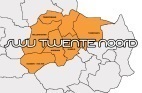 NAW GEGEVENS SCHOOLOnderwijsvoorziening Het Jonge Kind De Rietpluim Speenkruidpad 27601 CT AlmeloTelefoon: 0880103668https://derietpluim-attendiz.nlFacebook: Onderwijsvoorziening Het jonge kind De RietpluimAdjunct-directeur: Judy BroekhuisJudy.broekhuis@attendiz.nlZorgcoördinator: Nienke PrinsNienke.prins@attendiz.nl Orthopedagoog: Annemarie JochemAnnemarie.jochem@attendiz.nl Schoolmaatschappelijk deskundige: Grietje FaberGrietje.faber@attendiz.nlVISIE VAN DE SCHOOL OP PASSEND ONDERWIJS EN LEERLINGEN MET SPECIFIEKE OB’enDe Missie van het SWVDe missie van de school sluit aan bij die van het SWV: Passend primair onderwijs bieden, zodanig dat onderwijs aan en begeleiding van kinderen zo snel mogelijk, zo licht mogelijk, zo dichtbij mogelijk en zo goed mogelijk wordt georganiseerd, binnen de grenzen van het SWV Passend Onderwijs.Binnen het samenwerkingsverband werken leerkrachten, interne begeleiders, directeuren, bestuurders en vele anderen in overleg met ouders aan één centrale opdracht: Het zodanig inrichten van het onderwijs dat alle leerlingen een ambitieus ontwikkelperspectief geboden wordt en een ononderbroken ontwikkelingsproces kunnen doorlopen.   De Visie van het SWVDe scholen van het SWV maken het bovenstaande mogelijk door:1. De indicatoren basiszorg en kwaliteitszorg volgens inspectienormen planmatig toe te passen2. De principes volgens HGW in de praktijk te brengen3. Pro-actief de deskundigheid van alle partners in het SWV aan te wenden, om zo voor iedere leerling een     onderwijsarrangement op maat mogelijk te maken  4. Expertise ontwikkeling en borging hiervan als belangrijk doel te onderschrijven.Het uiteindelijke doel is het opvangen van zo veel mogelijk leerlingen in de reguliere school. Met uitzondering van die leerlingen die een zeer speciale onderwijsbehoefte kennen, alsook die leerlingen die het geven van goed onderwijs aan andere leerlingen in ernstige mate belemmeren. Uit een zorgvuldige beschrijving van het schoolondersteuningsprofiel blijkt in deze waar de grenzen van de mogelijkheden van elke school (team) liggen. De school zal actief zoeken naar mogelijkheden om deze grenzen op te schuiven naar een zo ruim mogelijk passend aanbod. Echter Passend Onderwijs is niet per definitie inclusief onderwijs. Binnen het SWV is daarom ook structureel sprake van samenwerking tussen BaO, SBaO- en SO-voorzieningen.   Visie van de RietpluimOp de Rietpluim geloven wij dat alle leerlingen zullen leren vanuit een positief  schoolklimaat, waarin de leraar centraal staat. Ons onderwijs vindt planmatig plaats vanuit doelen op het gebied van rekenen, taal, sociaal gedrag en Leren leren m.b.v. de principes van instructie. Dat baseren wij op de theorie van de cognitieve leerpsychologie. Wij bieden boeiend en betekenisvol onderwijs, waarbinnen kennis en vaardigheden spelenderwijs, (geleid) ontdekkend, bewegend en ervarend geleerd, geoefend en herhaald worden. Dit alles vindt plaats in een stimulerende, uitnodigende en rijke leeromgeving.Binnen ons positieve (school)klimaat zijn het welbevinden en de betrokkenheid van de leerlingen onlosmakelijk verbonden met het leerproces. Door leerlingen aan te spreken op hun krachten, worden de fundamentele psychologische behoeften versterkt: relatie, competentie en autonomie. Wij streven ernaar om voor elke leerling het hoogst haalbare doorstroomperspectief te realiseren en willen voortdurend in beweging zijn om de kwaliteit van het onderwijs aan onze leerlingen te verbeteren. Onze visie op de speel- en leeromgevingEr worden binnen onze school hoge eisen gesteld aan een ‘rijke’, uitnodigende onderwijsomgeving.  Luc Stevens inspireert ons daarbij door te stellen: ‘Een rijke leeromgeving is een omgeving die betrokkenheid bij kinderen oproept, het competentiegevoel bij kinderen versterkt en ruimte geeft aan autonomie. Bovenal woont er in die rijke leeromgeving een leerkracht die met zijn hart bij de kinderen is en met zijn hoofd bij de leerdoelen’. Anderzijds is de inrichting overzichtelijk, duidelijk en (voor)gestructureerd. Veel van de leerlingen vragen om een zo prikkelarm mogelijke speel- en leeromgeving, waarbij aangeboden materialen functioneel en betekenisvol zijn. D.m.v. visuele ondersteuning in de vorm van pictogrammen, afbeeldingen en foto’s, wordt de omgeving voor de leerlingen gestructureerd. ONDERSTEUNINGSSTRUCTUUR & ORGANISATIE VAN DE ONDERSTEUNINGDeskundigheid:Hoog-competente leerkrachten en onderwijsassistenten die hun (ortho)pedagogisch- en didactisch handelen voortdurend afstemmen op de onderwijs- en of zorgbehoeften van de leerlingen.Leerkrachten en onderwijsassistenten werken vanuit de theorie van de positieve- en cognitieve (leer) psychologie. Hoge verwachtingen t.a.v. het leren en uitgaan van mogelijkheden (kansen) staan centraal.Multidisciplinaire samenwerking: logopedist en/of fysiotherapeut (ergotherapeut), Jarabee en/of Kentalis en het samenwerkingsverband. Het team onderschrijft de principes van het groepsplanloos werken (Gijzen & van Hasselt, 2018) waarbij de onderwijsplannen taal, rekenen en sociaal gedrag i.c.m. Leren leren leidend zijn binnen het primaire proces. Expertise binnen het team aanwezig op het gebied van: weerbaarheidstraining jonge kind, NMG 1 en coaching.Mogelijkheid tot procesdiagnostiek binnen een multidisciplinair team.Commissie voor de Begeleiding (CvB)De CvB, bestaande uit directie, zorgcoördinator, gedragswetenschapper, schoolmaatschappelijk deskundige en jeugdarts GGD, is verantwoordelijk voor het bieden van de juiste ondersteuning en begeleiding aan alle leerlingen en personeel bij ons op school. De verschillende achtergronden zorgen ervoor dat onze leerlingen zo volledig mogelijk worden ondersteund, zowel onderwijskundig als pedagogisch, psychologisch en medisch. De belangrijkste taken van de CvB zijn:1. Opstellen van een ontwikkelingsperspectief (OPP) voor iedere leerling, binnen zes weken na plaatsing op onze school.2. Evalueren van dit OPP.3. Advisering over terug- of overplaatsing van een leerling naar het basis- of voortgezet onderwijs.4. Advisering van het samenwerkingsverband over de begeleiding van de leerlingen.KENMERKEN VAN DE SCHOOL MBT PASSEND ONDERWIJSOPBRENGSTEN EIGEN ZELFEVALUATIES:Op onze school heerst een veilig en positief schoolklimaat waarbinnen doel- en opbrengstgericht wordt gewerkt. Wij werken nauw samen met alle schoolbesturen die zijn aangesloten bij het Samenwerkingsverband Twente Noord PO-2301. Deze samenwerking heeft geresulteerd in één instroompunt voor leerlingen van 4 t/m 6 jaar op onze school. Het doel van deze gezamenlijke voorziening is vanuit vroege interventie leerlingen laten doorstromen naar een lichtere vorm van vervolgonderwijs. Dat vraagt van ons voortdurend inzoomen op goed, wetenschappelijk onderbouwd, onderwijs en een nauwe samenwerking met diverse ketenpartners. KENGETALLEN (meerdere jaren via SWV)Zie schoolgids C (te vinden op de website van de school).PROFIEL:Doelgroep:Onderwijsvoorziening Het Jonge Kind de Rietpluim is een school voor Speciaal Onderwijs voor leerlingen van 4 t/m 6 (7) jaar. Ons onderwijs richt zich op leerlingen die vanuit het samenwerkingsverband een toelaatbaarheidsverklaring hebben gekregen. Dit zijn leerlingen met gedragsproblemen en/of ontwikkelingsproblemen in de breedste zin van het woord. Binnen ons onderwijs kunnen wij, indien aan de orde, worden ondersteund door de volgende partners:Kentalis: De ondersteuning vanuit Kentalis is erop gericht om binnen groepsverband leerlingen en/of de leerkracht te ondersteunen waarbij de vraag zowel op het gebied van de taal als het gedrag ligt. Het doel hierbij is de communicatieve vaardigheden van de kinderen te stimuleren.Jarabee: Veel leerlingen maken gebruik van een vorm van jeugdhulp. Wij zijn een OZA school. OZA staat voor Onderwijs- en Zorgarrangement. Wij werken nauw samen met jeugdhulppartner Jarabee. De ondersteuning vanuit Jarabee is erop gericht om de mogelijkheden van de leerlingen én hun ouders te versterken zowel binnen de onderwijssetting als in de thuissituatie. Door middel van een integrale aanpak willen we de ontwikkelingsmogelijkheden én doorstroom naar SBO/regulier onderwijs vergroten. Voor welke leerlingen zijn wij niet de passende school:Leerlingen die niet naar een vorm van vervolgonderwijs kunnen doorstromen.Leerlingen die intensievere ondersteuning nodig hebben dan in een groep van 13 leerlingen geboden kan worden. Als de basisschool niet handelingsverlegen is en nog mogelijkheden ziet om in de ondersteuningsbehoefte van de leerling te voorzien. Collega’s vanuit de Rietpluim kunnen hierbij eventueel op de basisschool ondersteunen. OPMERKINGEN&TOELICHTINGWaar staan wij voor: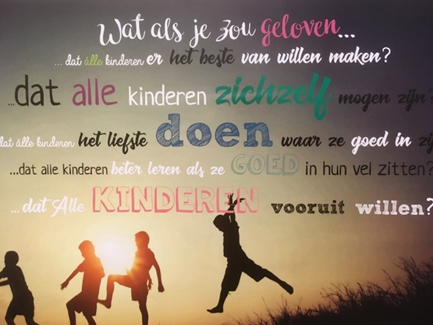 Op de Rietpluim geloven wij dat elke leerling zal leren. Om dit te kunnen bereiken ligt de focus op het creëren van een positief schoolklimaat, waarbinnen het welbevinden en de betrokken van leerlingen bij het onderwijs centraal staan. Uit tal van onderzoeken blijkt dat hoe prettiger een leerling zich op school voelt, des te beter zijn de leerprestaties en des te groter de creativiteit. Het basisidee is om zoveel mogelijk te focussen op de (kleine) successen zodat dat er zo een positieve spiraal ontstaat. Wanneer leerlingen voelen dat zij beschikken over positieve eigenschappen, mogelijkheden en talenten, ontstaat er een positiever zelfbeeld, verbeteren leerprestaties en nemen gedragsproblemen af.